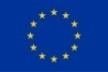 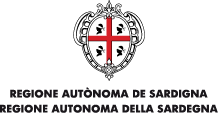 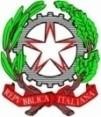 Direzione Didattica Statale “Giovanni Lilliu”Sede: Via Garavetti, 1 - 09129 Cagliari  §  Tel. 070/492737  §  Fax 070/457687 Mail caee09800r@istruzione.it – caee09800r@pec.istruzione.it § Cod. Mecc.CAEE09800RSito www.direzionedidatticagiovannililliu.edu.it § Cod. Fisc. 92168610928RELAZIONE FINALE SCUOLA PRIMARIA ANNO SCOLASTICO _____________PLESSO _________________________ CLASSE _______ SEZ. ______La classe è composta da _______alunni (_____femmine e ____maschi). Sono presenti/ non sono presenti alunni diversamente abili. In data ______________ è stato inserito l’alunno.In data ______________ l’alunno _____________________________si è trasferito in altra scuola.  Non è stato necessario ricorrere a provvedimenti disciplinari;  Il comportamento è andato progressivamente evolvendosi verso un maggior grado di maturità e responsabilità, tranne per gli alunni ________________________________________________________________________________________________________________________   Episodicamente e in via del tutto eccezionale si è fatto uso di annotazioni di richiamo personale  E’ stato necessario convocare le famiglie dei seguenti alunni per problemi disciplinari: ________________________________________________________________________________________________________________________Gli alunni hanno mostrato nei confronti delle attività un atteggiamento  molto positivo	  abbastanza positivo 	  non sempre positivo  ed hanno partecipato in modo	  attivo	  abbastanza attivo		  poco attivo  altro ________________________________________________________________________________________________________________________________________________________________Le competenze trasversali promosse attraverso le discipline sono state 		pienamente acquisite da tutto il gruppo classe dalla maggioranza del gruppo dalla minoranza del gruppoSufficientemente acquisite da tutto il gruppo classe dalla maggioranza del gruppo dalla minoranza del gruppo Sono emerse criticità - specificare ________________________________________________________________________________________________________________________________________________________________________________________________________________________________________________Gli alunni hanno instaurato con gli insegnanti un rapporto	  costruttivo		  abbastanza costruttivo	  buono  La programmazione è stata svolta completamente;  La programmazione è stata svolta parzialmente, a causa di ________________________________________________________________________________________________________________________________________________________________________________________________________________________________________________________________________________________________________________________________Gli obiettivi generali delle discipline sono stati perseguiti giungendo, in relazione ai diversi livelli di partenza e alle capacità individuali, a risultati complessivamente	 molto positivi	 positivi  abbastanza positivi		  altro ________________________________________________________________________________________________________________________________________________________________________________________________________________________________________________________________________________________________________________________________Sono state svolte le seguenti attività interdisciplinari:________________________________________________________________________________________________________________________________________________________________________________________________________________________________________________________________________________________________________________________________________________________________________________________________________________________________________________________________________________________________Per gli alunni che hanno mostrato carenze di base di un certo rilievo, sono stati previsti interventi di recupero personalizzato. Per i seguenti alunni sono stati proposti obiettivi semplificati o differenziati:____________________________________________________________________________________________________________________________________________________________Si rimanda al Piano di lavoro individualizzato allegato alla programmazione di classe.Il lavoro di recupero per gli alunni in difficoltà è stato svolto 	  prevalentemente in classe durante le ore di lezione	 fuori dalla classe, a piccoli gruppi      fuori dalla classe, solo con un alunno  altro ________________________________________________________________________________________________________________________________________________________________________________________________________________________________________________________________________________________________________________________________Utilizzando le seguenti strategie:Ad esempio: esercizi di rinforzo;		corsi di recupero disciplinari;materiale differenziato;		interventi dell’insegnante di sostegno;lavori in piccolo gruppo;	interventi personalizzati durante le ore di insegnamento con il supporto dell’educatore (“Un posto per tutti”);attività extra-curricolari;		 adesione a progetti particolari.Rapporti con la famiglia:  frequenti		  abbastanza frequenti	  poco frequenti  costruttivi e collaborativi		  abbastanza costruttivi e collaborativi		 poco costruttivi e collaborativi Lezione frontale   Lezione Dialogata Ricerche individuali e/o di gruppo; Problem solving; Scoperta guidata; Brainstorming Tutoring Altro _____________________________________________________________-  Risorse della scuola:Sono stati utilizzati tutti i locali attrezzati disponibili e accessibili-  Risorse esterne:Ci si è avvalsi dell’intervento e dell’apporto di esperti esterni per l’attuazione dei progetti.In particolare: ________________________________________________________________________________________________________________________________________________________________________________________________________________________________________________________________________________________________________________________________I genitori degli alunni sono stati contattati attraverso le consuete modalità dei colloqui individuali. La partecipazione delle famiglie ai colloqui e alle assemblee di classe è stata:  frequente  	 abbastanza frequente	 generalmente solo ai colloqui	  altro ________________________________________________________________________________________________________________________________________________________________________________________________________________________________________________Le verifiche sono state attuate con modalità diverse, così da rilevare i livelli di competenza relativi alle abilità da attivare, sotto forma di     prove orali		  scritte  pratiche		  altro ________________________________________________________________________________________________________________________________________________________________________________________________________________________________________________________________________________________________________________________________La valutazione è stata espressa in modo chiaro e univoco, in base agli indicatori stabiliti collegialmente nel PTOF.Data									Il team docente								_____________________________								________________________________								________________________________								________________________________								________________________________SITUAZIONE DELLA CLASSE SITUAZIONE DISCIPLINARESVOLGIMENTO DELLA PROGRAMMAZIONEATTIVITA’ DI RECUPERO PER ALUNNI CON BESMETODOLOGIE E STRATEGIE CONCORDATE DAI DOCENTI DEL TEAMRISORSE UTILIZZATERAPPORTI CON LE FAMIGLIEVERIFICA E VALUTAZIONE